Copyright ©Das Copyright des Ausbildungsprogramms/Syllabus in deutscher und französischer Sprache liegt beim Segelflugverband der Schweiz SFVS inkl. seiner dazugehörenden Dokumente wie Declaration, Sicherheitsrichtlinien, Flugzeugverzeichnis und Flight-Instructor Liste. Sämtliche Inhalte unterliegen u.a. auch aus Gründen der Konsistenz dem Urheberrecht des AeCS/SFVS und seiner eingeschriebenen Mitgliedern als Flugschule des SFVS. Das Kopieren und die Verwendung der Daten und Inhalten in jeglicher Form durch Dritte, insbesondere für Nichtmitglieder des SFVS und Dritte ist ausdrücklich verboten. Ebenso ist es ausdrücklich nicht gestattet, diese Dokumente einzeln oder als Ganzes oder Einträge daraus in Teilen für den Einsatz in anderen Publikationen, Portalen, Datenbanken oder Webseiten elektronisch oder grafisch zu kopieren oder zu verändern und zu verwerten. Die Bearbeitung in der Originaldatei ist nur der Flugschule gestattet, welche das Dokument vom AeCS/SFVS erhalten hat und dazu ausdrücklich und als Mitglied des SFVS oder lizenzierter Benützer berechtigt ist.Allf. Ausnahmen bedürfen der ausdrücklichen schriftlichen Zustimmung des Aero-Club der Schweiz und des Segelflugverbands der Schweiz. Durch die Nutzung dieses und seiner parallelen Dokumente anerkennt der auf der Titelseite aufgeführte Nutzer diese Copyrightbestimmungen vollumfänglich.(Stand Mai 2020)LoR 	Liste der RevisionenLoR	REV0 / 04.10.2020LoC	Liste der KapitelLoC	REV0 / 04.10.2020LoR	REV0 / 04.10.2020LoC	REV0 / 04.10.2020CoL	REV0 / 04.10.2020ToC	REV0 / 04.10.2020LoA	REV0 / 04.10.2020Part 1	REV0 / 04.10.20201.1	REV0 / 04.10.20201.2	REV0 / 04.10.20201.3	REV0 / 04.10.2020Part 2	REV0 / 04.10.20202.1	REV0 / 04.10.20202.2	REV0 / 04.10.20202.3	REV0 / 04.10.20202.4	REV0 / 04.10.20202.5	REV0 / 04.10.20202.6	REV0 / 04.10.20202.7	REV0 / 04.10.20202.8	REV0 / 04.10.2020Part 3	REV0 / 04.10.20203.1	REV0 / 04.10.2020Part 4	REV0 / 04.10.20204.1	REV0 / 04.10.20204.2	REV0 / 04.10.2020CoL	Compliance ListCoL	REV0 / 04.10.2020ToC	InhaltsverzeichnisToC	REV0 / 04.10.20201	Flugschüler	11.1	Archivierung	11.2	Nachweis der theoretischen Ausbildung	11.3	Nachweis der praktischen Ausbildung	12	Einführung	32.1	Ausbildungsprogramm	32.2	Ziel des Lehrgangs	32.2.1	Kursabschluss	32.3	Voraussetzungen	32.4	Zusammenfassung der minimalen Trainingsstunden	32.4.1	Fernunterricht	32.4.2	Anrechnung von praktischer und theoretischer Erfahrung	42.4.3	Erneuerung	42.5	Methodik für die Theorieausbildung	42.6	Methodik für die Flugausbildung	42.7	Lehrmittel	42.8	Zeitliche Einschränkungen	43	Theoretische Ausbildung	53.1	Theoriefächer und Zeitrahmen	54	Praktische Ausbildung	74.1	Flugübungen	71	Bekanntmachung mit dem Segelflugzeug und Flugvorbereitung	92	Eigenstarts mit Fluglehrer	113	Abstellen und Wiederanlassen des Motors	134	Notverfahren	155	Solo Eigenstarts	174.2	Zusammenfassung der Flugzeiten	19LoA	Liste der AbkürzungenLoA	REV0 / 04.10.2020Folgenden Abkürzungen werden in diesem Syllabus benützt:FlugschülerPart 1	REV0 / 04.10.2020Archivierung1.1	REV0 / 04.10.2020Persönliche DatenDokumente zu archivierenNachweis der theoretischen Ausbildung1.2	REV0 / 04.10.2020Nichtzutreffend.Nachweis der praktischen Ausbildung1.3	REV0 / 04.10.2020EinführungPart 2	REV0 / 04.10.2020Ausbildungsprogramm2.1	REV0 / 04.10.2020Dieses Ausbildungsprogramm für die Eigenstartart wurde durch den Segelflugverband der Schweiz (SFVS) erstellt und entspricht den Anforderungen von EASA Part-SFCLDieses beschreibt die theoretischen und praktischen Ausbildungen, welche instruiert werden müssen. Zusätzlich dient dieses Dokument zur Erfassung des aktuellen Lernstandes des Schülers.Dieses Ausbildungsprogramm kann parallel zur SPL-Grundausbildung verwendet werden, falls der Eigenstart in der Grundausbildung integriert wird. Alternativ kann es zu einem späteren Zeitpunkt nach dem Erwerb der SPL erfolgen.Ziel des Lehrgangs2.2	REV0 / 04.10.2020Das Ziel des Eigenstart-Lehrgangs ist es, dem Schüler die Eigenstartart beizubringen.Der Kurs besteht aus:praktische Flugübungen inkl. Longbriefings.KursabschlussAm Ende der Schulung muss der Antragsteller dem Fluglehrer den Nachweis erbringen, dass er mindestens folgende Elemente beherrscht:einen Eigenstart;geeignete Massnahmen bei Motorausfällen;den Entscheidungsablauf zur Beendigung des Segelfluges und Nutzung des Triebwerks; undden Entscheidungsablauf und Umsetzung bei nicht startendem Triebwerk und Beendigung des Fluges als nicht motorisiertes Segelflugzeug.Der Ausbildungsabschluss muss vom Fluglehrer im Flugbuch bestätigt werden. Auf Verlangen kann das BAZL eine Kopie einfordern. Startarten werden nicht in der Lizenz eingetragen, sondern im Flugbuch nachgewiesen.«Ausbildung Eigenstart nach SFCL.155(a) erfolgreich abgeschlossen. Unterschrift FI(S).»Voraussetzungen2.3	REV0 / 04.10.2020Vor Beginn der Eigenstart-Ausbildung muss der Schüler:Einen SPL-Lehrgang begonnen haben oder eine SPL mit Segelflugzeug-Rechte besitzen.Vor dem ersten Soloflug muss der Schüler (falls kombiniert mit der SPL-Grundausbildung):die Bedingungen für den Soloflug des SPL-Ausbildungslehrgangs erfüllen.Zusammenfassung der minimalen Trainingsstunden2.4	REV0 / 04.10.2020Die Ausbildung für den Eigenstart muss während einem Segelflug-Kurs (SPL oder Erweiterung zu Segelflugzeug-Rechte) oder mit einem Fluglehrer nach Erteilung der Segelflugzeugrechte abgeschlossen werden und folgendes beinhalten:mindestens 5 Starts Flugunterricht mit einem Fluglehrer und 5 Starts im Alleinflug. Der Flugunterricht mit Fluglehrer kann auf TMG durchgeführt werden.FernunterrichtNichtzutreffend.Anrechnung von praktischer und theoretischer ErfahrungNichtzutreffend.ErneuerungNichtzutreffend.Methodik für die Theorieausbildung2.5	REV0 / 04.10.2020Die Theorie-Ausbildung besteht aus theoretischen Erklärungen während der praktischen Ausbildung (Longbriefings).Methodik für die Flugausbildung2.6	REV0 / 04.10.2020Die Flugausbildung besteht aus praktischen Flugübungen. Die Nummerierung der Ausbildungsschritte ist in erster Linie als Schulungsreferenz und als allgemeiner Leitfaden für die Reihenfolge der Ausbildung zu verwenden. Daher müssen die Übungen und Demonstrationen nicht zwingend in der angegebenen Reihenfolge durchgeführt werden. Die zu wählende Reihenfolge und deren Inhalt hängen von den nachstehend beschriebenen Einflussfaktoren ab:der Fortschritt und die Fähigkeiten des Schülers;die Wetterbedingungen, die den Flug beeinflussen;die verfügbare Zeit;Überlegungen zur didaktischen Gestaltung des Unterrichts;die lokalen Rahmenbedingungen; unddie Anwendbarkeit der Übungen auf das Segelflugzeug.Die Schulungslüge im Doppelsitzer können auch auf einem TMG durchgeführt werden, jedoch ist es empfehlenswert, für diese Ausbildung ein Segelflugzeug mit ausfahrbarem Motor zu benützen. Die Flugeigenschaften bei abgestelltem Triebwerk eines TMG entsprechen nicht den Flugeigenschaften eines Segelflugzeuges mit abgestelltem ausgefahrenem Triebwerk. Deshalb sollen die Übungen 2 bis 4 möglichst auf einem doppelsitzigen eigenstartfähigen Segelflugzeug durchgeführt werden.Lehrmittel2.7	REV0 / 04.10.2020Die folgenden Ausbildungs-Unterlagen dienen der theoretischen Ausbildung:Ausbildungsunterlagen des SFVS (www.segelflug.ch) [SFVS]Basic aviation knowledge BAK (Aéroclub der Schweiz) [AeCS]Swiss VFR Manual (Skyguide), VFR Guide, SegelflugkarteAviation weather quick reference (MeteoSwiss)Aircraft flight manual (AFM)Meteorologie für Piloten, K.H. Hack [Hack]Segelfliegen, Methodik der Grundausbildung nach EASA, M. Hösli [Hösli]Zeitliche Einschränkungen2.8	REV0 / 04.10.2020Nichtzutreffend.Theoretische AusbildungPart 3	REV0 / 04.10.2020Theoriefächer und Zeitrahmen3.1	REV0 / 04.10.2020Die theoretische Ausbildung ist in Form von Longbriefings in der praktischen Ausbildung beschrieben.Praktische AusbildungPart 4	REV0 / 04.10.2020Flugübungen4.1	REV0 / 04.10.20201	Bekanntmachung mit dem Segelflugzeug und FlugvorbereitungTheoretische Ausbildungselemente / LongbriefingsGeografie um den Flugplatz inkl. Abflugroute für eigenstartfähige SegelflugzeugeAdministratives, FlugbuchStudium der Checkliste und des FlughandbuchesLärmvermeidungMotorenpflegePraktische AusbildungselementeAus- und Einräumen des SegelflugzeugesErklären der Funktion der Teile am MotorKontrollieren des Segelflugzeuges vor dem Flug, Schwerpunkt MotorenelementeKenntnis der Benützung aller BedienungselementeKenntnis der Motoreninstrumente und deren Bedienung, laden der BatterieBetankung, Treibstoff, Motorenöl, DrainageTriebwerk Ausfahr- und EinfahrverfahrenReinigen und Hangarieren des SegelflugzeugesSimulierter Flug mit allen ChecksUnterlagenAFM und Checkliste des verwendeten SchulflugzeugesBetriebsreglement und Notfallorganisation des AusbildungsflugplatzesZieleIch kenne den Inhalt des AFMIch kenne die relevanten Betriebsabläufe eines eigenstarfähigen SegelflugzeugesIch kann die Flugbereitschaft selbständig erstellenIch kenne die Ausflugrouten, welche für Eigenstarfähige Flugzeuge benutzt werden könnenPersönliches Ziel:ZieleGute PunktePunkte zu verbessernZiele für den nächsten FlugNotizen2	Eigenstarts mit FluglehrerTheoretische Ausbildungselemente / LongbriefingsEffekte der Leistungsreduzierung und LeistungserhöhungLuftwiderstand des PropellersMaximale Startleistung (kurze Startstrecke und Start über Hindernisse)Kurzstarttechnik, Starts bei weichem UntergrundStartstrecke, Einfluss von Untergrund, Temperatur und Höhe (Leistungsberechnung)Reichweite, Motorlaufzeit, Mindestbenzinmenge für den StartLärmvermeidungTriebwerkstart und SicherheitsmaßnahmenStartchecksKontrollen während und nach dem StartPraktische AusbildungselementeTriebwerkstart und SicherheitsmaßnahmenSorgfältige Bedienung des MotorsStartchecksKontrollen während und nach dem StartEigenstarts NormalverfahrenMaximale Startleistung (kurze Startstrecke und Start über Hindernisse)Kurzstarttechnik, Starts bei weichem UntergrundStarts bei GegenwindStarts bei SeitenwindAusflugroute für eigenstartfähige SegelflugzeugeEffekte der Leistungsreduzierung und LeistungserhöhungPlatzvolten im EigenstartUnterlagenAFMVAC-Karte und AD-InfoSegelflugkarteSafety-Briefings des SFVSZieleIch beherrsche die Normalverfahren vom EigenstartPersönliches Ziel:ZieleGute PunktePunkte zu verbessernZiele für den nächsten FlugNotizen3	Abstellen und Wiederanlassen des MotorsTheoretische Ausbildungselemente / LongbriefingsEntscheidungsprozesseVerfahren bei AussenlandungenVerfahren zum Triebwerkstart während des FlugesEinfahren des Triebwerks während des Fluges, Abkühlung des TriebwerksLuftwiderstand des PropellersTriebwerk Ausfahr- und EinfahrverfahrenLärmvermeidungPraktische AusbildungselementeAufbäumneigung (Hochgehen der Flugzeugnase) beim Abschalten des Triebwerks (bei Segelflugzeugen mit Klapptriebwerk im Rumpf)Einfahren des Triebwerks während des Fluges, Abkühlung des TriebwerksInbetriebnahme des Motors in der LuftEntscheidungsablauf zur Beendigung des Segelfluges und Nutzung des MotorsEntscheidungsablauf bei nicht startendem Motor und Beendigung des Fluges als nicht motorisiertes SegelflugzeugEffekte der Leistungsreduzierung und LeistungserhöhungUnterlagenAFMZieleIch kenne die Mindesthöhe, um ein Motor ausser Betrieb zu nehmenIch kenne die Mindesthöhe, um ein Motor wieder sicher in Betrieb zu nehmenIch kenne die Flugeigenschaften des Segelflugzeuges mit abgestelltem, ausgefahrenem MotorIch entscheide situationsgerecht beim Motorenstart in der LuftPersönliches Ziel:ZieleGute PunktePunkte zu verbessernZiele für den nächsten FlugNotizen4	NotverfahrenTheoretische Ausbildungselemente / LongbriefingsEntscheidungsprozesseNotverfahren nach AFMStartunterbrechungVerfahren bei Leistungsabfall und TriebwerkausfallPraktische AusbildungselementeStartchecksStartunterbrechungStartabbruch vor SicherheitshöheSimulation Motorstartversuch auf 500m Grund. (Motor startet mit 2 Versuchen nicht, Wiedereinfahren und Landung)Landung mit abgestelltem, ausgefahrenem Motor (kann auch mit einer definierten Stellung der Bremsklappe simuliert werden)Leistungsabfall / MotorenausfallMotorenfeuerElektrische Ausfälle (in Verbindung mit dem Motor)UnterlagenAFMZieleIch kenne den Ablauf bei einem Motorenausfall in jeder FlugphaseIch reagiere zweckmässig auf ein simuliertes Motorenfeuer und auf andere AusfällePersönliches Ziel:ZieleGute PunktePunkte zu verbessernZiele für den nächsten FlugNotizen5	Solo EigenstartsTheoretische Ausbildungselemente / LongbriefingsLärmvermeidungStudium des Flughandbuches und der ChecklisteTriebwerk Ausfahr- und EinfahrverfahrenEntscheidungsprozesseNotverfahren nach AFMStartunterbrechungVerfahren bei Leistungsabfall und TriebwerkausfallPraktische AusbildungselementePlatzvolten im EigenstartUnterlagenAFMVAC-KarteZieleIch beherrsche den Eigenstart allein an BordIch bediene den Motor nach den VerfahrenPersönliches Ziel:ZieleGute PunktePunkte zu verbessernZiele für den nächsten FlugNotizenZusammenfassung der Flugzeiten4.2	REV0 / 04.10.2020Siehe Kapitel 1.3.DatumAusgabeRevision (REV)Änderungen04.10.202010Erste AusgabeReferenceChapterSFCL.155Chapter 2AbkürzungAbkürzungDefinitionDefinition(A)(A)AeroplaneAeroplaneABBABBAbbreviationsAbbreviationsADADAdministrationAdministrationADFADFAutomatic Direction FindingAutomatic Direction FindingAFMAFMAircraft Flight ManualAircraft Flight ManualAGLAGLAbove Ground LevelAbove Ground LevelATCATCAir Traffic ControlAir Traffic ControlATOATOApproved Training OrganisationApproved Training OrganisationATPLAirline Transport pilot LicenceAirline Transport pilot LicenceBAKBAKBasic Aviation KnowledgeBasic Aviation KnowledgeBFCLBalloon Flight Crew LicensingBalloon Flight Crew LicensingBPLBalloon Pilot LicenceBalloon Pilot LicenceCDICDICourse Deviation IndicatorCourse Deviation IndicatorCFICFIChief Flight InstructorChief Flight InstructorCGCGCentre of GravityCentre of GravityCoLCoLCompliance ListCompliance ListCPCPCover PageCover PageCPLCommercial Pilot LicenceCommercial Pilot LicenceCTRCTRControl zoneControl zoneDABSDABSDaily Airspace Bulletin SwitzerlandDaily Airspace Bulletin SwitzerlandDFDFDirection FinderDirection FinderDMEDMEDistance Measuring EquipmentDistance Measuring EquipmentDTODTODeclared Training OrganisationDeclared Training OrganisationEASAEASAEuropean Aviation Safety AgencyEuropean Aviation Safety AgencyETAETAEstimated Time of ArrivalEstimated Time of Arrivaletc.etc.etceteraetceteraEUEuropean UnionEuropean UnionFCLFCLFlight Crew LicensingFlight Crew LicensingFOCAFOCAFederal Office of Civil AviationFederal Office of Civil AviationftftfeetfeetGGGravity accelerationGravity accelerationGNSSGNSSGlobal Navigation Satellite SystemGlobal Navigation Satellite SystemHTHTHead of TrainingHead of TrainingIASIASIndicated Air SpeedIndicated Air SpeedICAOICAOInternational Civil Aviation OrganisationInternational Civil Aviation OrganisationkmkmkilometrekilometreLAPLLAPLLight Aircraft Pilot LicenceLight Aircraft Pilot LicenceLoALoALog of AbbreviationsLog of AbbreviationsLoCLoCList of Effective ChaptersList of Effective ChaptersLoRLoRLog of RevisionsLog of RevisionsNAVNAVNavigationNavigationNDBNDBNon-Directional BeaconNon-Directional BeaconNMNMNautical MileNautical MileNoNumberNumberNOTAMNOTAMNotice To AirmenNotice To AirmenOBSOBSOmni Bearing SelectorOmni Bearing SelectorOFPOFPOperational Flight PlanOperational Flight PlanORAORAOrganisation Requirements for AircrewOrganisation Requirements for AircrewPAPIPAPIPrecision Approach Path IndicatorPrecision Approach Path IndicatorPICPICPilot In CommandPilot In CommandPOHPOHPilot’s Operating HandbookPilot’s Operating HandbookPPAAPPAAPower / Performance / Analyse / ActionPower / Performance / Analyse / ActionPPLPrivate Pilot LicencePrivate Pilot LicenceQDMQDMMagnetic bearing to a stationMagnetic bearing to a stationR/TRadiotelephonyRadiotelephonyREVREVRevisionRevisionROCROCRate of climbRate of climbRPMRPMRevolution Per MinuteRevolution Per MinuteSFCLSailplane Flight Crew LicensingSailplane Flight Crew LicensingSPLSPLSailplane Pilot LicenceSailplane Pilot LicenceTMTMTraining ManualTraining ManualTMATMATerminal areaTerminal areaTMGTMGTouring Motor GliderTouring Motor GliderToCToCTable of ContentTable of ContentTOCTOCTop Of ClimbTop Of ClimbTODTODTop Of DescendTop Of DescendVACVACVisual Approach ChartVisual Approach ChartVASIVASIVisual Approach Slope IndicatorVisual Approach Slope IndicatorVClimbVClimbClimb speedClimb speedVDFVDFVHF Direction FindingVHF Direction FindingVFRVFRVisual Flight RulesVisual Flight RulesVHFVHFVery High FrequencyVery High FrequencyVORVORVHF Omnidirectional RangeVHF Omnidirectional RangeVXVXBest angle of climb speedBest angle of climb speedVYVYBest rate of climb speedBest rate of climb speedName:Vorname:Lizenz-Nr.:Unterschrift: «Kapitel 1» dieses Ausbildungsprogramms Flugbuchseite mit Eigenstart-EintragUnterschrift HAT / CFI:Datum:Anzahl Starts DUALEigenstarts SOLO
(ohne TMG)DatumUnterschrift FI(S)1Bekanntmachung mit dem Segelflugzeug und Flugvorbereitung2Eigenstarts mit Fluglehrer3Abstellen und Wiederanlassen des Motors4Notverfahren5Solo EigenstartsTotals:(5)(5)BriefingFlugzeit DUALFlugzeit SOLOAnzahl FlügeDebriefingAusrüstung0:45----Eigenstartfähiges Segelflugzeug Erreicht Teilweise erreicht Nicht erreichtBriefingFlugzeit DUALFlugzeit SOLOAnzahl FlügeDebriefingAusrüstung0:300:30-2-100:15Eigenstartfähiges Segelflugzeug / TMG Erreicht Teilweise erreicht Nicht erreichtBriefingFlugzeit DUALFlugzeit SOLOAnzahl FlügeDebriefingAusrüstung0:300:30-1-20:15Eigenstartfähiges Segelflugzeug Erreicht Teilweise erreicht Nicht erreichtBriefingFlugzeit DUALFlugzeit SOLOAnzahl FlügeDebriefingAusrüstung0:300:30-1-20:15Eigenstartfähiges Segelflugzeug / TMG Erreicht Teilweise erreicht Nicht erreichtBriefingFlugzeit DUALFlugzeit SOLOAnzahl FlügeDebriefingAusrüstung0:15-0:3050:05Eigenstartfähiges Segelflugzeug Erreicht Teilweise erreicht Nicht erreicht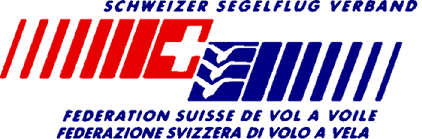 